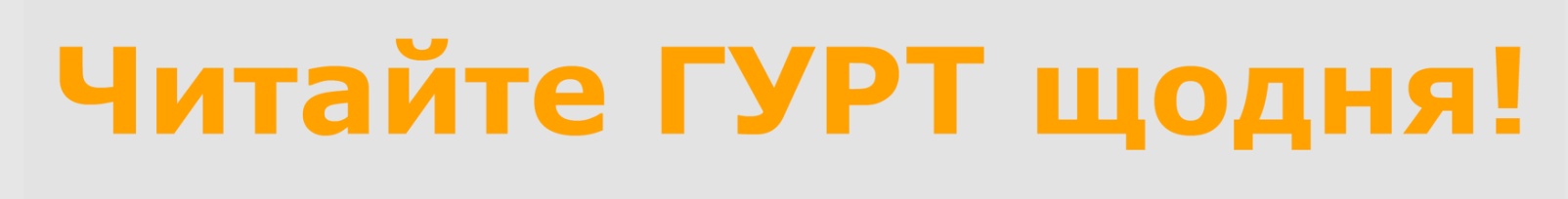 ﻿© Ресурсний центр ГУРТ, 1999-2016. Усі права застережено.

Відповідальність за достовірність та точність інформації, розміщеної в інформаційному електронному бюлетені ГУРТ, несе організація чи особа, яка розмістила інформацію на порталі www.gurt.org.ua. 
Засади редакційної політики: http://gurt.org.ua/about/editor_policy/

При передруці інформації з електронного бюлетеня ГУРТ обов’язкове посилання такого змісту:
Джерело інформації: Ресурсний центр ГУРТЕлектронний бюлетень ГУРТ№47 (942) • Інтерв'ю  • Актуальне  • Події  • Гранти  • Тренінги  • Конкурси • Партнерства  • Вакансії  • ІнФорматорІнтерв'юІгор Абрам'юк: «Найуспішніші громади – ті, які здатні мобілізовувати ресурси мешканців»Однією з ключових реформ, які зараз впроваджуються в Україні, є реформа з децентралізації влади. Фактично реформується територіальна організація влади та адміністративно-територіальний устрій держави. Про труднощі реформи, проблеми та перспективи розвитку об’єднаних територіальних громад (ОТГ) ГУРТ поспілкувався із директором з розвитку Асоціації органів місцевого самоврядування «Асоціація об’єднаних територіальних громад» Ігорем Абрам'юком.
Читати та коментувати >>> АктуальнеРезультати опитування: більшість респондентів не знають про конкурс громадського бюджетуУ рамках спецтеми «Бюджети участі: за що і як змагатися» із 4 вересня по 6 листопада 2018 року на порталі ГУРТ тривало міні-опитування, що стосувалося участі організацій громадянського суспільства в конкурсі громадських бюджетів. До опитування долучилося 697 зареєстрованих користувачів порталу. Із результатами ви можете ознайомитися нижче.
Читати та коментувати >>> ПодіїПрезентація рейтингу прозорості інвестиційного сектору 100 найбільших міст України в ПолтавіУкраїнське представництво міжнародної антикорупційної організації Transparency International в рамках програми TransparentCities/Прозорі міста розробили Рейтинг прозорості інвестиційного сектору 100 найбільших міст України метою якого є підвищення рівня антикорупційної практики та прозорості на рівні міста в інвестиційній сфері.
Читати та коментувати >>>  • • • Експертне опитування «Стан розвитку доброчинності в Україні – 2018»Асоціація благодійників України за сприяння Молодіжної агенції «НОВІ» проводить чергове експертне опитування «Стан розвитку доброчинності в Україні – 2018».
Читати та коментувати >>> ГрантиПрограма малих грантів для підтримки проектів у сфері культуриПосольство США в Києві оголошує Програму малих грантів для підтримки проектів у сфері освіти й культури на 2018–2019 рр. Залежно від наявності коштів, Посольство США надаватиме малі гранти українським та американським організаціям, що мають статус неурядових і неприбуткових, а також фізичним особам. Проекти мають бути призначені для української аудиторії, і всі передбачені ним заходи, підтримані грантом Посольства США, повинні відбуватися в Україні.
Читати та коментувати >>>  • • • Програма малих грантів громадської дипломатії уряду США - «Освіта»Посольство США в Києві оголошує Програму малих грантів для підтримки проектів у сфері освіти й культури на 2018–2019 рр. Залежно від наявності коштів, Посольство США надаватиме малі гранти українським та американським організаціям, що мають статус неурядових і неприбуткових, а також фізичним особам. Проекти мають бути призначені для української аудиторії, і всі передбачені ним заходи, підтримані грантом Посольства США, повинні відбуватися в Україні.
Читати та коментувати >>>  • • • МОМ оголошує конкурс для об'єднаних територіальних громадПредставництво МОМ в Україні у рамках проекту Протидія торгівлі людьми в Україні (CTIP) за підтримки Агентства США з Міжнародного Розвитку (USAID) оголошує конкурс для об'єднаних територіальних громад (ОТГ), зацікавлених в участі у проекті.
Читати та коментувати >>>  • • • Конкурс заявок на підтримку проектів німецько-українських зустрічейПрограма «MEET UP! Німецько-українські зустрічі молоді» підтримує проекти, в яких молодь хоче втілити зміни у власному середовищі. Заявник на отримання гранту може бути або приватною, або юридичною особою. Отримувачем гранту можуть бути тільки юридичні особи: навчальні заклади, університети, організації, об'єднання з Німеччини та України. Дедлайн - 2 грудня 2018 р. (далі - англ.).
Читати та коментувати >>>  • • • Гранти до 5000 євро для розвитку бізнесу від МОМПідприємці з усієї України, які мають власний бізнес та хочуть розширити його, можуть отримати до 5000 євро на закупівлю обладнання. Особливо запрошуються переселенці із Луганської, Донецької області та АР Криму.
Читати та коментувати >>> ТренінгиТренінг «Інформаційно-комунікаційні технології для НУО»: оголошено набір (Дніпро)Ресурсний центр ГУРТ оголошує набір учасників дводенного тренінгу «Інформаційно-комунікаційні технології для НУО», що відбудеться в Дніпрі 16-17 листопада 2018 року. Дедлайн для зголошення – 11 листопада 2018 року.
Читати та коментувати >>>  • • • Молодь Луганщини запрошують на Майстерню (не)дитячої демократії 2.0Активну молодь з Луганської області віком 18 - 25 років запрошують взяти участь в «Майстерні (не)дитячої демократії» 2.0, яка відбудеться в Тернополі з 4 по 8 грудня.
Читати та коментувати >>>  • • • Онлайн курс «Дослідження корупції: Як це працює?»Курс відповідає на питання, що таке корупція, як її досліджувати та вимірювати. Він стане у пригоді аналітикам, дослідникам, журналістам, активістам та всім, хто бореться з корупцією.
Читати та коментувати >>>  • • • Тренінг для журналістів та журналісток з питань гендерної рівностіЗапорізький обласний благодійний фонд «Гендер Зед» оголошує конкурс на участь у тренінгу «Школа Толерантності з питань гендерної рівності», який відбудеться з 14 по 16 грудня 2018 року в м. Запоріжжя. Дедлайн - 30 листопада 2018 р.
Читати та коментувати >>>  • • • Відбір до команди студентських експертів з якості вищої освітиУкраїнська асоціація студентів оголошує про початок відбору до команди студентських експертів з якості вищої освіти (UAS QA Pool). Дедлайн подання заявок - 19 листопада 2018 р.
Читати та коментувати >>>  • • • Тренінг «Аналітична журналістика в умовах конфлікту»16-17 листопада 2018 року на факультеті журналістики Запорізького національного університету відбудеться презентація Бюро аналітично-розслідувальної журналістики та тренінг для студентів 1-4 курсів журналістських спеціальностей вищих навчальних закладів півдня та сходу України та журналістів-початківців.
Читати та коментувати >>>  • • • Аrche noVa організовує тренінг для місцевих неурядових громадських організацій30 листопада та 1 грудня 2018 р. arche noVa організовує тренінг для місцевих неурядових громадських організацій на тему «Підхід в менеджменті, оснований на результатах».
Читати та коментувати >>>  • • • Cтажування у Німеччині для молодих співробітників державних установФедеральне міністерство закордонних справ Німеччини в 2019 році знову запрошує молодих співробітників державних установ України пройти стажування у Німеччині. Дедлайн - 30 листопада 2018 р.
Читати та коментувати >>>  • • • Вебінар «Бізнес-ідея: де і як її знайти»Соціальний портал «Кар’єра для нового життя» пропонує взяти участь у безкоштовному вебінарі, який відбудеться 09 листопада 2018 року.
Читати та коментувати >>>  • • • Тренінг «Корупційні ризики навколо нас: вчимося виявляти» (Львів)22 листопада у Львові Центр політико-правових реформ проведе навчальних тренінг з виявлення та усунення корупційних ризиків.
Читати та коментувати >>>  • • • Тренінгова програма «Лідерство та діалог для виборчих стейкхолдерів»Громадянська мережа ОПОРА спільно з брюссельськими партнерами з Європейського центру виборчої підтримки (ECES) запрошує журналістів до участі у чотириденному інтенсиві для тренерів з розв’язання виборчих конфліктів.
Читати та коментувати >>>  • • • Дводенний інтенсив з соціального підприємництва відбудеться у КиєвіSID 2.0 - це відкритий захід для активістів та майбутніх підприємців з різних міст України, охочих створити свій соціальний бізнес.
Читати та коментувати >>>  • • • Медіа школа у ЛуцькуМедіашкола відбудеться у рамках всеукраїнського проекту «Медіашкола з Децентралізації. Курс-ІІ», який проводить Центр політичних студій та аналітики «Ейдос».
Читати та коментувати >>>  • • • Сase study «Дієві антикорупційні рішення» WikiInvestigationПроект WikiInvestigation, що фінансується Європейським Союзом і реалізується Фондом інновацій та розвитку, oголошує набір учасників на Всеукраїнський тренінг Сase study «Дієві антикорупційні рішення» у Харкові, Одесі, Чернівцях, Житомирі і Дніпрі.
Читати та коментувати >>> КонкурсиТендер на постачання послуг з організації та матеріально-технічного забезпечення конференціїРесурсний центр ГУРТ запрошує юридичних осіб та фізичних осіб-підприємців, які працюють у сфері організації заходів, подавати свої заявки для участі у відкритому тендері на постачання послуг з організації та матеріально-технічного забезпечення Всеукраїнської конференції «Форум дій національної мережі ОГС України».
Читати та коментувати >>> ПартнерстваЗапроси проект «Будуємо Україну разом» (БУР) у своє місто39 міст запросили БУР до себе і незворотньо змінилися! Не віриш, що твоє місто має невикористаний потенціал? Влаштуй волонтерський освітній табір БУР у своєму місті і переконайся, що твоє місто повне однодумців, які готові долучатися до процесу змін!
Читати та коментувати >>> ВакансіїProtection Assistant у Представництво Датської Ради у справах біженців в УкраїніПредставництво Датської Ради у справах біженців в Україні шукає Protection Assistant у команду в м.Слов'янськ. Дедлайн - 11 листопада 2018 р. (далі - англ.).
Читати та коментувати >>>  • • • Медіа-експерт та тренер для проведення тренінгів для журналістів-розслідувачівIFES Україна шукає медіа-експерта та тренера для проведення двох дводенних тренінгів для журналістів-розслідувачів у сфері політичних фінансів у м. Києві.
Читати та коментувати >>>  • • • Консультант з PR та комунікацій в МБФ «Українська фундація громадського здоров’я»МБФ «Українська фундація громадського здоров’я» (УФГЗ) шукає консультанта з PR та комунікацій. Дедлайн для подання резюме - 10 листопада 2018 р.
Читати та коментувати >>>  • • • Консультант з питань моніторингу лікування ВІЛ-інфекції в установах ДКВС УкраїниДержавна установа «Центр громадського здоров’я Міністерства охорони здоров’я України» оголошує конкурс на відбір консультанта з питань моніторингу лікування ВІЛ-інфекції в установах ДКВС України. Дедлайн - 12 листопада 2018 р.
Читати та коментувати >>>  • • • Консультант з питань туберкульозу в установах ДКВС УкраїниДержавна установа «Центр громадського здоров’я Міністерства охорони здоров’я України» оголошує конкурс на відбір консультанта з питань туберкульозу в установах ДКВС України.
Читати та коментувати >>>  • • • Старший фахівець із закупівель лікарських засобів та медичних товарівБлагодійна організація «Всеукраїнська мережа людей, які живуть з ВІЛ/СНІД» (далі Мережа) оголошує конкурс на заміщення вакантної посади старшого фахівця із закупівель лікарських засобів та медичних товарів.
Читати та коментувати >>>  • • • Фінансовий та адміністративний директор в Chemonics International Inc. (Київ)Chemonics International Inc. шукає фінансового та адміністративного директора. Дедлайн - 16 листопада 2018 р. (далі - англ.)
Читати та коментувати >>>  • • • Фінансовий асистент у Chemonics International Inc. (Краматорськ)Chemonics International Inc. шукає фінансового асистента. Дедлайн - 16 листопада 2018 р. (далі - англ.).
Читати та коментувати >>>  • • • Консультант з питань розробки та удосконалення національних політик моніторингуГромадська організація «Громадська місія здоров’я» (далі – ГМЗ) в рамках субгранту проекту «Забезпечення сталості та якості послуг профілактики, догляду та підтримки ВІЛ та ТБ в процесі переходу від фінансування за рахунок Глобального фонду для боротьби зі СНІДом, туберкульозом та малярією до державного фінансування», що здійснюється за підтримки МБФ «Відродження» у співпраці із ДУ «Центр громадського здоров’я МОЗ України», оголошує конкурс з відбору консультанта з питань моніторингу та оцінки у сфері профілактики догляду та підтримки ВІЛ та ТБ.
Читати та коментувати >>>  • • • Експерт з розрахунку вартості послуг замісної підтримувальної терапіїГромадська організація «Громадська місія здоров’я» (далі – ГМЗ) в рамках субгранту проекту «Забезпечення сталості та якості послуг профілактики, догляду та підтримки ВІЛ та ТБ в процесі переходу від фінансування за рахунок Глобального фонду для боротьби зі СНІДом, туберкульозом та малярією до державного фінансування», що здійснюється за підтримки МБФ «Відродження» у співпраці із ДУ «Центр громадського здоров’я МОЗ України», оголошує конкурс з відбору консультанта з економічних та фінансових питань у сфері профілактики догляду та підтримки ВІЛ та ТБ.
Читати та коментувати >>>  • • • Регіональні координатори програми в Національний Демократичний ІнститутНаціональний Демократичний Інститут шукає регіональних координаторів програми (Дніпро та Кропивницький). Дедлайн - 21 листопада 2018 р. (далі - англ.)
Читати та коментувати >>>  • • • Експерт з підготовки проектів розвитку ОТГЦентр міжнародного приватного підприємництва (СІРЕ) шукає експерта/експертку з практичним досвідом підготовки проектів регіонального розвитку для подання на конкурс ДФРР у таких сферах реалізації: економічна діяльність, соціальне підприємництво, сільськогосподарська діяльність, індустріальні й інноваційні парки та інших, що сприятимуть економічному розвиткові громад.
Читати та коментувати >>>  • • • Офіс-менеджер у проект «U-LEAD - етап розгортання»Компанія NIRAS шукає офіс-менеджера для проекту «U-LEAD - етап розгортання». Метою проекту є покращення доступності державних, регіональних та місцевих адміністративних послуг шляхом створення в Україні 574 ЦНАПів.
Читати та коментувати >>>  • • • 5 можливостей волонтерства в ПольщіДо Вашої уваги 5 можливостей EVS-волонтерства в Польщі в різних напрямках на 2019-2020 роки.
Читати та коментувати >>>  • • • БО «Світло надії» оголошує конкурс на відбір до команди програмного спеціалістаПрограмний спеціаліст в БО «Світло надії».
Читати та коментувати >>>  • • • Фахівець з публічних закупівель Transparency International УкраїнаTransparency International Україна шукає фахівця з публічних закупівель. Дедлайн: 16 листопада 2018 р.
Читати та коментувати >>> ІнФорматорПро роль громадян у національних реформах дискутували в Cумах1 листопада Суми перейняли естафету від міста Рівне в рамках Марафону «Роль громадян у політичних реформах».
Читати та коментувати >>>  • • • Свято-ярмарок тренінгів і майстер-класів особистісного та професійного розвитку для дорослих27-28 жовтня вже вдруге в Мелітополі за ініціативи Громадської організації «Українська асоціація міст, що навчаються» відбувся масштабний освітній захід «Свято-ярмарок тренінгів і майстер-класів особистісного та професійного розвитку для дорослих».
Читати та коментувати >>>  • • • Співробітництво очима фахівців31 жовтня в інформаційному центрі УКРІНФОРМ відбулася презентація дослідження «Огляд ситуації щодо впровадження партнерств міських та сільських територіальних громад в умовах децентралізації та змін у державній регіональній політиці України».
Читати та коментувати >>>  • • • Українське суспільство закликають звільнитися від гендерних стереотипівГендер Зед розпочав інформаційну кампанію, яка покликана протидіяти гендерній нерівності. У Херсоні, Кропивницькому, Вінниці, Полтаві та Запоріжжі були розміщені білборди, які закликають містян звільнятися від гендерних стереотипів.
Читати та коментувати >>> Підписатись • Відписатись • Змінити налаштування • Лист редактору • ГУРТ